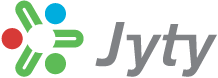    Jyty Vammala ry järjestää MATKAN KOHDE VAIHDETTU!!!!!la 8.12. lähtö Lauhamon tallilta klo 5.45
Vammalan linja-autoasema 6.00Huittisten linja-autoasema 6.30
10.30 Tallink Megastar lähtee kohti Tallinnaa
12.30 laiva saapuu TallinnaaMatka jatkuu kohti PärnutaMajoittuminen hotelli Strand Spasu 9.12. aamiainen hotellissa
08..30 lähtö rajakauppaan15.15 – 15.30 bussiin voi tuoda tavaroita
16.30 Tallink star lähtee kohti Helsinkiä
18.30 laiva saapuu Helsinkiin
noin 22.15VammalassaMatkan hinta: jäsen 70 €, muut 140 €
Matka edellyttää 40 lähtijää. Matkasta lähetetään lasku.Matkan hintaan sis. bussikuljetus (bussi mukana Tallinnassa), laivamatkat kansipaikoin, majoitus kahden hengen huoneessa aamiaisellaLisämaksusta: 
- ruokailut laivalla, meno delight buffet 16,50e/hlö, paluubuffet 25 e/hlö
- hytti laivalla alk. 30 e/hytti/suunta
- yhden hengen huone 50 e/hlöSitovat ilmoittautumiset viimeistään la 6.10.2018 Tarja Alanen puh. 050 367 0317 tai tarja.alanen@satuoy.fiVastuullinen matkanjärjestäjä Matka-Pojat Oy